Term 3  Topic - Moon ZoomDue - Friday 3rd FebruaryTo evidence your homework please feel free to draw, write or use photos of any creations or activities you complete, in order to show us what you’ve learnt and researched at home. Choose one or as many activities as you would like WritingMathsConduct some research into the different planets in our solar system. Which one is your favourite?Write three interesting facts about the planet you have chosen.You may want to create a piece of art to show your favourite planet.This term we will be learning numbers 11 to 20. Go on a number hunt and see which numbers appear in your home, street or on any day trips out. Solve addition and subtraction number sentences to 20. You can use any manipulates you like to help you.ScienceGeographyThis term we will be exploring the properties of materials. Conduct an investigation into which materials are and are not waterproof. From your findings, name some objects that have been made out of waterproof materials.Using Google Earth, choose a location anywhere on the planet. Zoom in and see if you can identify any human or physical features. Are all places the same? You may want to choose two places to compare.Design TechnologyHistoryYou are now an astronaut! Design the control panel you will use to help fly your rocket. Use a range of materials and incorporate different mechanisms to make it look functional e.g. levers, sliders. 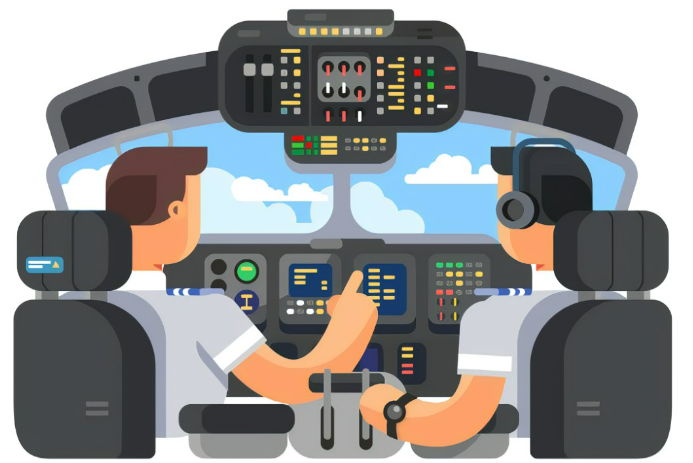 Although we know of famous people that have travelled into space, have any animals been to space?Create a timeline showing which animals have been to space and in which year. You may want to include their name, a photo of them and why they went into space.